2018 Beast of Eastern Kansas (Hosted by Mill Valley Kids Wrestling Club)Date:			February 17, 2018.  Doors open at 7:00 a.m. Location: 		Mill Valley High School (5900 Monticello Road, Shawnee, Kansas 66226)Format/Time:		Coaches Meeting- 8:00			Wrestling A.M Session – 8:30 a.m. (6U, 8U, 12U)			Wrestling P.M. Session – 12:30 p.m. (10U, 14U)Double elimination and round robin brackets will be used depending on the number of participants.Registration and Fee:	Register online at www.trackwrestling.com$20 per wrestler NON-REFUNDABLE (pay online)Entry Deadline:	February 14, 2018 by 10:00 p.m. We will limit registration to the first 800 entrants.  No double dipping.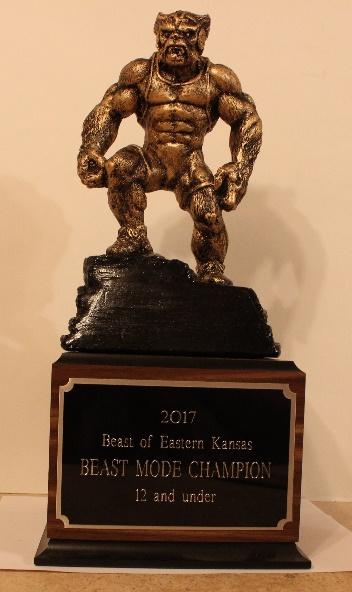 Contact Information:	Jeremiah Nilges (Director)   Email at: jjndvm@gmail.com	Weigh In Information:	Remote weigh-ins only – By Wednesday February 14, 2018 send an email to jjndvm@gmail.com with contact information for weigh-ins (club name, contact name, phone and email) – the subject of the email should be “Club Contact – Tourney”.  Clubs will receive an email with weigh-in instructions on Friday February 16, 2018.			Awards:		Medals for 1st through 4th in each Bracket			T-Shirt given to the Champion in each BracketOutstanding Wrestler in each age group – custom “Beast Mode” trophy Rules:			KSHSAA rules as modified by USAWKS, Kansas Kids rules applyWe reserve the right to combine weight brackets.Admission: $3.00 (under 12 free); Coaches are free with USAW coaches card.Concessions will be available all day.Members and parents of the Mill Valley Kids Wrestling Club, Mill Valley High School, their employees, administrators, and/or Desoto School District USD #232 are not responsible for any injuries, accidents, theft or vandalism during the tournament on the premises or parking lots.Area Hotels:Courtyard Kansas City-Shawnee17250 Midland DriveShawnee, Kansas 66217913-631-8800Holiday Inn Express & Suites Shawnee – Kansas City West17346 Midland DriveShawnee, Kansas 66217913-400-2509Hyatt Place Kansas City/Lenexa City Center8741 Ryckert StreetLenexa, Kansas 66219913-742-7777Great Wolf Lodge Kansas City10401 Cabela DriveKansas City, Kansas 66111800-608-9653DivisionWeight Classes6 and Under37, 40, 43, 46, 49, 52, 55, 58, 61, 64, 67, 70, 73, 76, 80, 88, 95, 1108 and Under40, 43, 46, 49, 52, 55, 58, 61, 64, 67, 70, 73, 76, 80, 88, 95, 110, 125, 14010 and Under52, 55, 58, 61, 64, 67, 70, 73, 76, 79, 82, 85, 90, 95, 100, 110, 120, 130, 150, 170, 19012 and Under64, 68, 72, 76, 80, 84, 88, 92, 96, 100, 105, 110, 115, 120, 130, 140, 150, 165, 190, 215, 240, 26514 and Under75, 80, 85, 90, 95, 100, 105, 110, 115, 120, 125, 130, 135, 140, 145, 150, 155, 160, 165, 175, 205, 235, 265